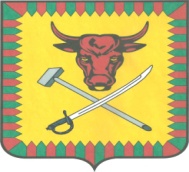 АДМИНИСТРАЦИЯ МУНИЦИПАЛЬНОГО РАЙОНА «ЧИТИНСКИЙ РАЙОН»ПОСТАНОВЛЕНИЕ04 августа 2020 года №78-НПАОб особенностях применения типовой формы соглашения о порядке и условиях предоставления субсидии на финансовое обеспечение выполнения муниципального задания на оказание муниципальных услуг (выполнения работ)                 В целях реализации мероприятий федерального проекта «Успех каждого ребенка» национального проекта «Образование», утвержденного протоколом президиума Совета при Президенте Российской Федерации по стратегическому развитию и национальным проектам от 3 сентября 2018 г. № 10, на основании Постановления Правительства Забайкальского края от  30 апреля 2020 г. № 139 «О внедрении модели персонифицированного финансирования дополнительного образования детей в Забайкальском крае», Приказа Министерства образования, науки и молодежной политики Забайкальского края «О системе персонифицированного финансирования дополнительного образования детей в Забайкальском крае», руководствуясь Уставом муниципального района «Читинский район», администрация муниципального района «Читинский район» Постановляет:	1.  Внести  в «Типовую форму соглашения о порядке и условиях предоставления субсидии на финансовое обеспечение выполнения муниципального задания на оказание муниципальных услуг (выполнения работ), утвержденную постановлением администрации муниципального района «Читинский район» от 7 октября 2011 г № 1853 «Об утверждении Порядка определения субсидий из бюджете муниципального района «Читинский район» бюджетным и автономным учреждениям», следующие изменения, применяемые при оказании услуг в рамках системы персонифицированного финансирования дополнительного образования детей:	пункт 2.1.1. дополнить  абзацами следующего содержания:  	«Не позднее 5 числа каждого квартала и 5 декабря производит перерасчет размера субсидии, в соответствии с уточненными показателями муниципального задания.            Не позднее 3-х рабочих дней с момента осуществления перерасчета подготавливает и направляет в Учреждение дополнительное соглашение к настоящему Соглашению, в котором устанавливает размер субсидии, измененный график перечисления субсидии с учетом размера субсидии и ранее перечисленной суммы субсидии. Учредитель в тот же срок утверждает и доводит до Учреждения измененное в части показателей объема муниципальных услуг, оказываемых в рамках персонифицированного финансирования, муниципальное задание».	Пункт 2.2. дополнить вторым абзацем следующего содержания:	 «Размер субсидии на финансовое обеспечение выполнения муниципального задания может быть увеличен (уменьшен) в порядке, установленном настоящим соглашением разделом, на основании Правил персонифицированного финансирования дополнительного образования детей в Забайкальском крае, утвержденных приказом Министерства образования, науки и молодежной политики Забайкальского края от 28 февраля 2020 года № 270.	Дополнить в пункт 2.3.2 вторым абзацем следующего содержания: «Подписать указанное в пункте 2.1.1.   дополнительное соглашение в течение 3-х рабочих дней с момента направления Учредителем».     	2. Комитету образования администрации муниципального района «Читинский район» (И.Г. Бянкин) разместить настоящее постановление в сети Интернет на официальном сайте администрации муниципального района «Читинский район». 	3. Контроль исполнения настоящего постановления возложить на заместителя главы муниципального района «Читинский район» по социальному развитию Ю.В. Жукову.    	 4. Настоящее постановление вступает в силу со дня опубликования.И.о. главы муниципального района «Читинский район»                                                                      В.А. Холмогоров